15 февраля 2024 в Аграмаковской сельской библиотеке прошёл информационный обзор периодических изданий «За наших»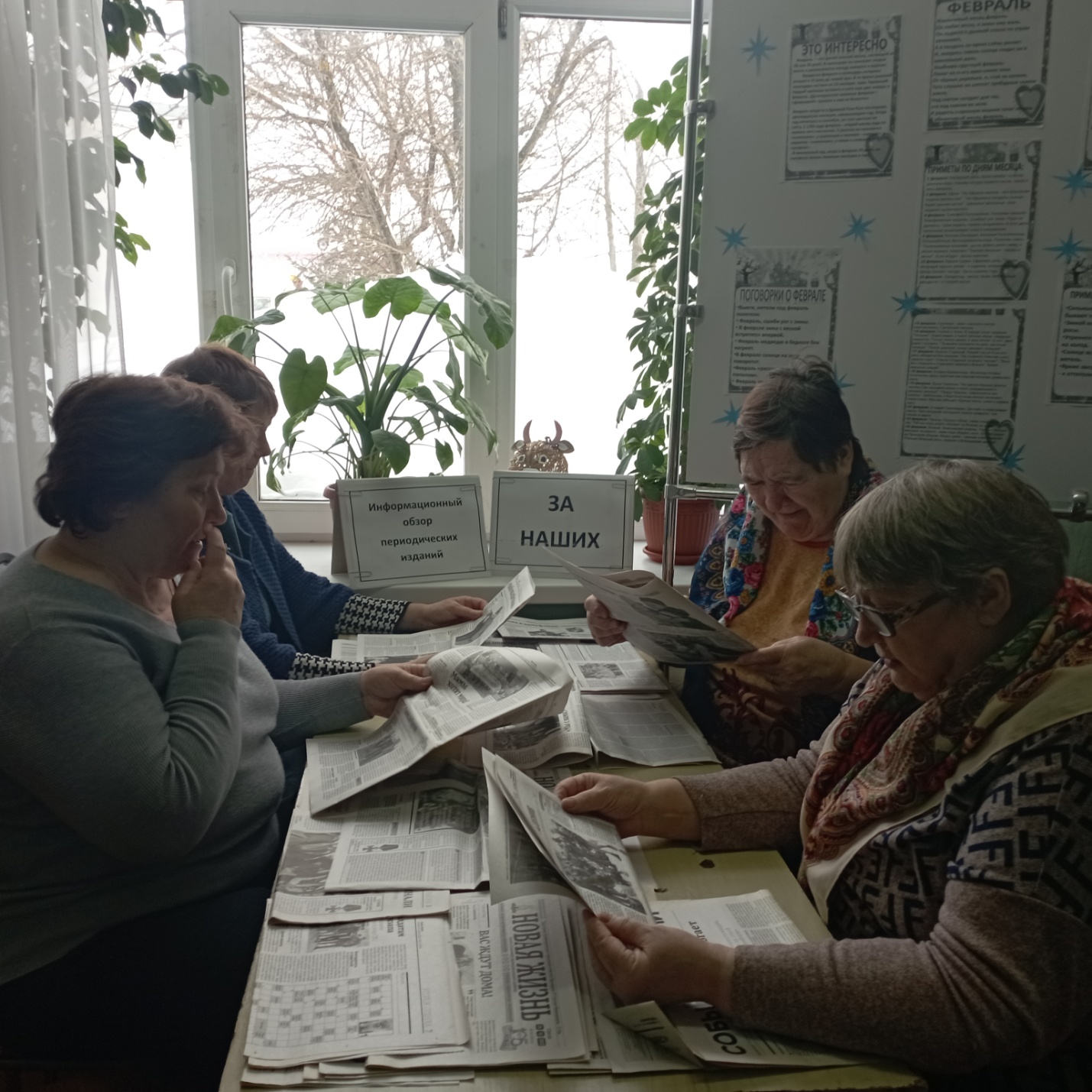 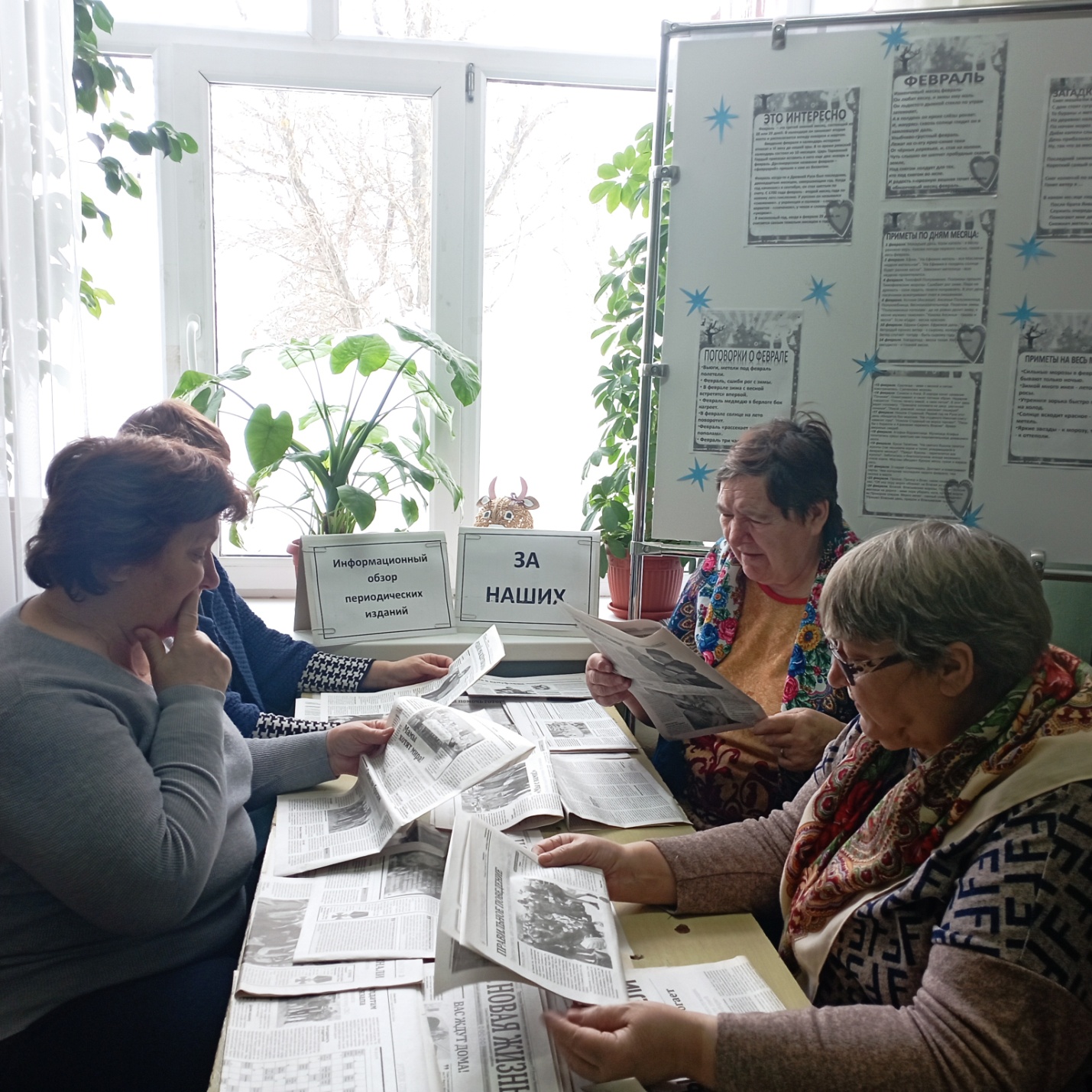 